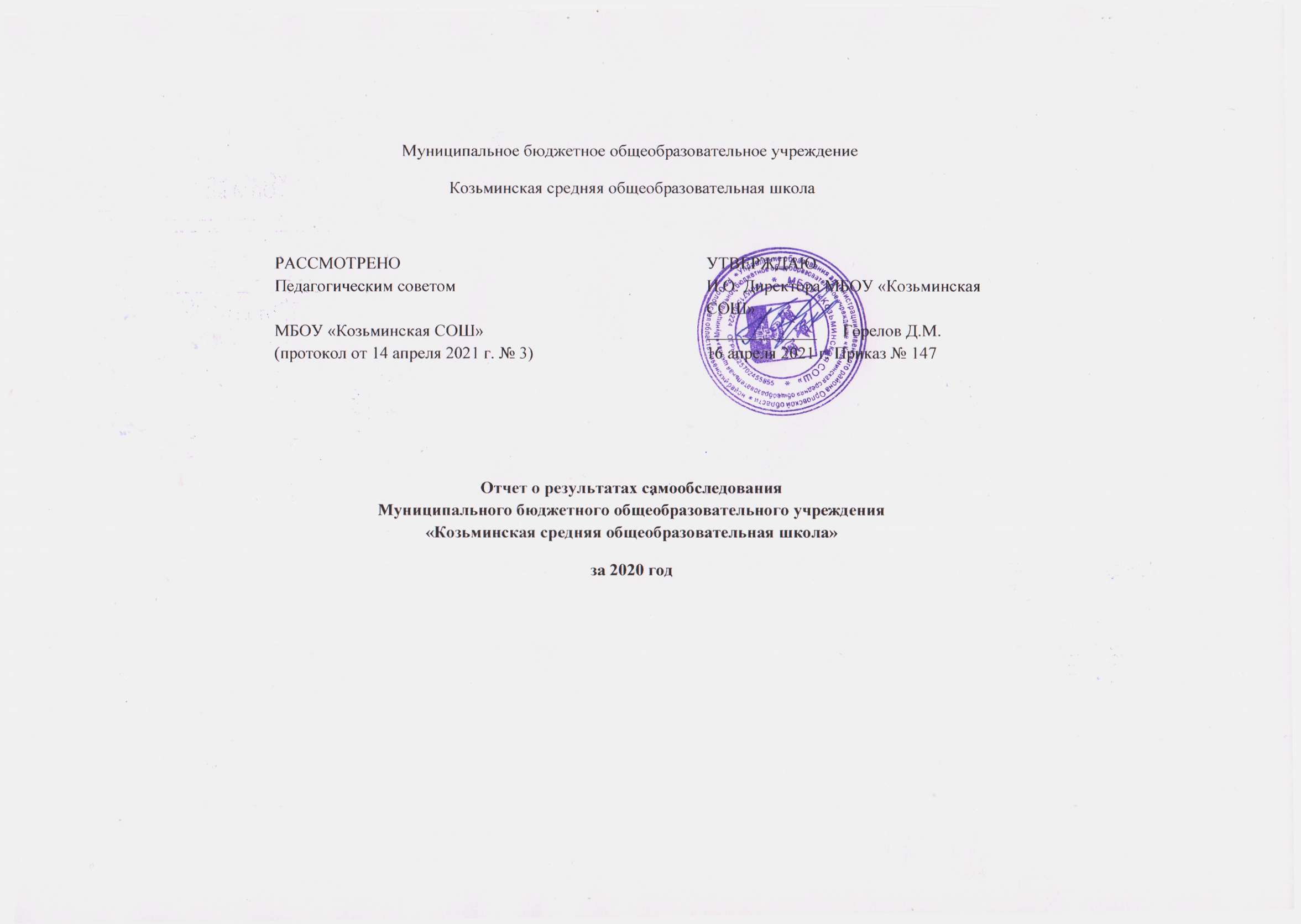 Муниципальное бюджетное общеобразовательное учреждение Козьминская средняя общеобразовательная школаОтчет о результатах самообследования
Муниципального бюджетного общеобразовательного учреждения
«Козьминская средняя общеобразовательная школа»за 2020 годАналитическая частьI. Общие сведения об образовательной организацииМБОУ «Козьминская СОШ» (далее – Школа) расположена в селе Козьминка, Козьминского сельского поселения, Ливенского района, Орловской области. Большинство семей обучающихся проживают в домах типовой застройки: 75 % − рядом со Школой, 25% − в близлежащих поселках.Основным видом деятельности Школы является реализация: дошкольное образование, начальное общее образование, основное общее образование, среднее общее образование, дополнительное образование детей и взрослых.II. Система управления организациейУправление осуществляется на принципах единоначалия и самоуправления.Органы управления, действующие в ШколеДля осуществления учебно-методической работы в Школе создано три предметных методических объединения:− общих гуманитарных и социально-экономических дисциплин;− естественно-научных и математических дисциплин;− объединение педагогов начального образования. - объединение классных руководителей III. Оценка образовательной деятельностиОбразовательная деятельность в Школе организуется в соответствии с Федеральным законом от 29.12.2012 № 273-ФЗ «Об образовании в Российской Федерации», ФГОС начального общего, основного общего и среднего общего образования, СанПиН 2.4.2.2821-10 «Санитарно-эпидемиологические требования к условиям и организации обучения в общеобразовательных учреждениях», основными образовательными программами по уровням, включая учебные планы, годовые календарные графики, расписанием занятий/Учебный план 1–4 классов ориентирован на 4-летний нормативный срок освоения основной образовательной программы начального общего образования (реализация ФГОС НОО); 5–9 классов – на 5-летний нормативный срок освоения основной образовательной программы основного общего образования (реализация ФГОС ООО); 10–11 классов – на 2-летний нормативный срок освоения образовательной программы среднего общего образования (ФГОС СОО).IV. Воспитательная деятельность общеобразовательного учреждения.Цель: Создание условий для адаптации и самореализации личности в современной социокультурной среде; воспитание гражданственности и любви к Родине, нравственности и толерантности на основе общечеловеческих ценностей, правосознания, национальной и религиозной терпимости; воспитание свободной, гуманной, духовной, самостоятельной личности, обогащенной научными знаниями, готовой к сознательной творческой деятельности и нравственному поведению. Задачи:1.Развивать школьные традиции, создавая благоприятные условия для всестороннего развития личности учащихся.2. Способствовать развитию школьного самоуправления.3. Формировать активную гражданскую позицию и самосознание гражданина РФ.4. Способствовать развитию коммуникативных навыков и формированию толерантности и бесконфликтного общения.5. Совершенствовать формы оздоровительной работы с учащимися и прививать навыки здорового образа жизни.6. Продолжить работу по предупреждению правонарушений и безнадзорности среди несовершеннолетних.7. Максимально вовлекать родителей в жизнь школы. 8. Активизировать работу по изучению уровня воспитанности учащихся.9.Совершенствовать систему методической работы с классными руководителями.В 2020 году Школа провела работу  по профилактике инфицирования коронавирусной инфекцией (COVID-19). профилактике употребления психоактивных веществ (ПАВ),профилактика безнадзорности и правонарушений несовершеннолетних и пропаганда правовых знаний формированию здорового образа жизни и воспитанию законопослушного поведения обучающихся. Мероприятия проводились с участием обучающихся и их родителей.Проведены обучающие семинары для учителей специалистами ЦПМСС  и специалистами КДН при администрации Ливенского района , специалистами ПДН по вопросам здорового образа жизни, по вопросам диагностики неадекватного состояния учащихся. Проводилась систематическая работа с родителями по разъяснению уголовной и административной ответственности за преступления и правонарушения, связанные с незаконным оборотом наркотиков, незаконным потреблением наркотиков и других ПАВОбщие сведения о наличии работников, отвечающих за организацию воспитательной  деятельности:Сведения о реализации приоритетных направлений воспитательной деятельности  ОУ:4. Сведения о количестве проведенных общешкольных мероприятий с обучающимися по направлениям развития личности в системе воспитательной деятельности ОУ (за 3 предшествующих аккредитации года):5. Организация внеурочной деятельности 6. Сведения о занятости обучающихся во внеурочной деятельности:7.      Сведения об обучающихся асоциального поведения:IV. Содержание и качество подготовкиСтатистика показателей за 2016–2019 годыПриведенная статистика показывает, что положительная динамика успешного освоения основных образовательных программ сохраняется, при этом стабильно  количество обучающихся Школы.Профильного и углубленного обучения в Школе нет.Краткий анализ динамики результатов успеваемости и качества знанийРезультаты освоения учащимися программ начального общего образования по показателю «успеваемость» в 2019/20 учебном годуЕсли сравнить результаты освоения обучающимися программ начального общего образования по показателю «успеваемость» в 2018/19 году с результатами освоения учащимися программ начального общего образования по показателю «успеваемость» в 2018/19 году, то можно отметить, что процент учащихся, окончивших на «4» и «5», и, процент учащихся, окончивших на «5», стабилен.Результаты освоения учащимися программ основного общего образования по показателю «успеваемость» в 2019/20годуЕсли сравнить результаты освоения обучающимися программ основного общего образования по показателю «успеваемость» в 2019/20 году с результатами освоения учащимися программ основного общего образования по показателю «успеваемость» в 2019/20 году, то можно отметить, что процент учащихся, окончивших на «4» и «5», снизился на 2.7, процента (в 2018/19 был 22%), процент учащихся, окончивших на «5», стабилен (в 2018/19 – 3.2%).Результаты освоения программ среднего общего образования обучающимися 10, 11 классов по показателю «успеваемость» в 2019/20 годуРезультаты освоения учащимися программ среднего общего образования по показателю «успеваемость» в 2019/20учебном году осталась стабильной  Результаты сдачи ЕГЭ 2019/20  годаВ 2019/20году результаты ЕГЭ остались стабильными  по сравнению с 2018/19 годомГосударственная итоговая аттестация учащихся 9-х классов не проводилась в 2020 году регламентировалась соответствующими нормативно-правовыми документами различного уровня. В 2019-2020 учебном году за результаты ГИА признаны результаты промежуточной аттестации (итоговые отметки за год) за 9 класс по 2 обязательным учебным предметам (русский язык, математика) и 2 учебным предметам по выбору и учтены при выставлении итоговых отметок в аттестат. Результаты  промежуточной аттестации (итоговые отметки за год ) 2020 годаРезультаты  промежуточной аттестации (итоговые отметки за год ) 2020 годаВ 2019/20 году обучающиеся показали стабильные результаты ОГЭ. V. Востребованность выпускниковВ 2019/20 году  нет  выпускников 9-го класса, которые продолжили бы обучение в Школе. Количество выпускников 11, поступающих в ВУЗ повысилось.VI. Оценка функционирования внутренней системы оценки качества образованияВ Школе утверждено положение о внутренней системе оценки качества образования от 31.09.2018. По итогам внутришкольной оценки качества образования в 2019/20 году выявлено, что уровень метапредметных результатов соответствуют среднему уровню, сформированность личностных результатов средняя.По результатам анкетирования 2019/20 года выявлено, что количество родителей, которые удовлетворены качеством образования в Школе – 79 %, количество обучающихся, удовлетворенных образовательным процессом, – 70%.VII. Оценка кадрового обеспеченияНа период самообследования в Школе работают 16 педагогов и 2 воспитателя смешанной дошкольной группы.  Из них 3 человека имеют среднее специальное образование . В 2019/20  году аттестацию прошли 3  человека – на первую квалификационную категорию.В целях повышения качества образовательной деятельности в школе проводится целенаправленная кадровая политика, основная цель которой – обеспечение оптимального баланса процессов обновления и сохранения численного и качественного состава кадров в его развитии, в соответствии потребностями Школы и требованиями действующего законодательства.Основные принципы кадровой политики направлены:− на сохранение, укрепление и развитие кадрового потенциала;− создание квалифицированного коллектива, способного работать в современных условиях;− повышения уровня квалификации персонала.Оценивая кадровое обеспечение образовательной организации, являющееся одним из условий, которое определяет качество подготовки обучающихся, необходимо констатировать следующее:− образовательная деятельность в школе обеспечена квалифицированным профессиональным педагогическим составом;− в Школе создана устойчивая целевая кадровая система, в которой осуществляется подготовка новых кадров из числа собственных работников;− кадровый потенциал Школы динамично развивается на основе целенаправленной работы по повышению квалификации педагогов.VIII. Оценка учебно-методического и библиотечно-информационного обеспеченияОбщая характеристика:− объем библиотечного фонда – 4250 единица;− книгообеспеченность – 95 процентов;− обращаемость – 24 ч/ сутки;− объем учебного фонда – 1464 единиц.Фонд библиотеки формируется за счет федерального, областного, местного бюджета.Состав фонда и его использование:Фонд библиотеки соответствует требованиям ФГОС, учебники фонда входят в федеральный перечень, утвержденный приказом Минобрнауки от 31.03.2014 № 253.В библиотеке нет  электронных образовательных ресурсов .Средний уровень посещаемости библиотеки – 24 человек в день.На официальном сайте школы есть страница библиотеки с информацией о работе и проводимых мероприятиях библиотеки Школы.Оснащенность библиотеки учебными пособиями недостаточная. Отсутствует финансирование библиотеки на закупку периодических изданий и обновление фонда художественной литературы.                                                                                 IX. Оценка материально-технической базыМатериально-техническое обеспечение Школы позволяет реализовывать в полной мере образовательные программы. В Школе оборудованы 14 учебных кабинета, 6 из них оснащен современной мультимедийной техникой, в том числе:− лаборатория по физике;− лаборатория по химии и биологии;− один компьютерный класс;− учебный мастерские;− кабинет ОБЖ.- спортивный залНа втором этаже здания оборудован актовый зал. В полуподвале организован стрелковый тир, теннисный зал, помещение для занятий тяжелой атлетикой.На первом этаже оборудованы столовая и пищеблок.На территории школы имеется стадион, спортивная площадка, детская площадка.Спортивная площадка Школы оборудована элементами полосы препятствий: рукоход, две лестницы, лабиринт, турники.Для подвоза обучающихся из близлежащих населенных пунктов, в Школе имеется автобусВ Школе имеется:Персональных компьютеров – 24Из них ноутбуков – 5Локальная сеть – имеется (13 ПК)Проекторов – 5Интерактивных досок – 1Сканеров – 1Принтеров – 4МФУ – 5Результаты анализа показателей деятельности организацииДанные приведены по состоянию на 29 декабря 2020 года.Анализ показателей указывает на то, что Школа имеет достаточную инфраструктуру, которая соответствует требованиям СанПиН 2.4.2.2821-10 «Санитарно-эпидемиологические требования к условиям и организации обучения в общеобразовательных учреждениях» и позволяет реализовывать образовательные программы в полном объеме в соответствии с ФГОС общего образования.Школа укомплектована достаточным количеством педагогических и иных работников, которые имеют высокую квалификацию и регулярно проходят повышение квалификации, что позволяет обеспечивать стабильных качественных результатов образовательных достижений обучающихся.РАССМОТРЕНОУТВЕРЖДАЮУТВЕРЖДАЮПедагогическим советомИ.О. Директора МБОУ «Козьминская СОШ»И.О. Директора МБОУ «Козьминская СОШ»МБОУ «Козьминская СОШ»_____________Горелов Д.М.(протокол от 14 апреля 2021 г. № 3)16 апреля 2021 г. Приказ № 14716 апреля 2021 г. Приказ № 147Наименование образовательной организацииМуниципальное бюджетное общеобразовательное учреждение «Козьминская средняя общеобразовательная школа»РуководительНеклюдова Нина Алексеевна Адрес организации303814 Орловская область, Ливенский район, село Козьминка, улица Молодежная, дом №10.Телефон, факс48677 (4-37-28,) / 48677 (4-37-28,)Адрес электронной почтыkozmschool@mail.ruУчредительМуниципальное образование - Ливенский район Орловской областиДата создания1998 годЛицензия серия 57Л01 № 0000481регистрационный № 721, дата выдачи 29.06.2016 г., срок действия         бессрочноСвидетельство о государственной аккредитациисерия 57А01 № 0000417, регистрационный № 989дата выдачи: 16.05.2014 г., срок действия до 16.05.2026 г.Наименование органаФункцииДиректорОсуществляет руководство деятельностью Школы: обеспечивает планирование деятельности с учётом средств, получаемых из всех источников, не запрещённых законодательством РФ, - утверждает локальные нормативные акты Школы;- утверждает состав комиссий , избранных коллегиальными органами управления ;- осуществляет полномочия члена Совета Учреждения;- устанавливает штатное расписание;- принимает на работу работников, заключение , изменение и расторжение с ними трудовых договоров в соответствии с законодательством РФ;- распределяет должностные обязанности между заместителями; - издаёт приказы в соответствии с действующим законодательством Педагогический советОсуществляет текущее руководство образовательной деятельностью Школы, в том числе рассматривает вопросы:− обсуждает и принимает годовой план работы по аттестации и курсовой подготовке педагогических работников ;− принимает решение о формах проведения промежуточной аттестации, текущего административного контроля, о допуске обучающихся к государственной итоговой аттестации , промежуточному и текущему контролю, о выдаче аттестатов об основном общем и среднем общем образовании, о награждении обучающихся, педагогических работников за достигнутые успехи в обучении и воспитании;− разработки и принятие образовательных программ;− определение учебников в соответствии с утвержденным федеральным перечнем учебников рекомендованных к использованию;  − принимают локальные нормативные акты, устанавливающие структуру , порядок формирования, срк полномочий и компетенцию методических объединений;− принимают локальные нормативные акты, регламентирующие организацию образовательной деятельности ;Общее собрание работниковРеализует право работников участвовать в управлении образовательной организацией, в том числе:− принимает решение о необходимости заключения коллективного договора;- о внесении изменений в Устав, принятие новой редакции Устава в случае изменений действующего законодательства;- принимает Правила внутреннего трудового распорядка ;- определяет численность и срок полномочий комиссии по трудовым спорам ;- принимает локальные, нормативные акты, регламентирующие оплату труда и стимулирование работников;- избирает членов комиссии по распределению стимулирующих выплат работникам;- принимает участие в рассмотрение отчёта о результатах самообследования.Занимаемая должностьКол-воОбразованиеОбразованиеОбразованиеКвалификацияКвалификацияКвалификацияПовышение квалификации по направлению деятельности (когда, где, название курсов)Занимаемая должностьКол-воВысшееСреднее  проф.Среднее общееВысшая категорияIкатегорияСоответствие с занимаемой должностьюПовышение квалификации по направлению деятельности (когда, где, название курсов)Зам. директора по воспитательной работе1(0,5 ст.)++28.10.2019 - 01.11.2019БУ ОО ДПО «Институт развития образования»«ФГОС ОО организация и содержание воспитательной деятельности»Педагог-организатор _Педагог дополнительного образования_Классный воспитатель_Классный руководитель981180Социальный педагог_Воспитатель ГПД_…Приоритетное направлениеЦели и задачиСрок реализацииЭффективностьГражданско--патриотическое воспитаниеВоспитание гражданственности и любви к Родине,нравственности и толерантности на основе общечеловеческих ценностей,правосознания,национальной и религиозной терпимости.2015-2020г.г.Воспитание осознания учащимися нравственной ценности причастности к судьбе Отечества, воспитание интереса к истории и культуре родного края,к героям Великой Отечественной войны. Воспитание чуткости, доброты, милосердия.Духовно-нравственное и нравственно-правовоеРазвитие у школьников нравственных и этических норм жизни,формирование правил поведения.2015-2020г.г.Изучение правовой культуры, формирование в школьном коллективе детей и взрослых уважительного отношения к правам друг друга, формирование качеств, от которых зависит культура поведения, культура труда и общения, профилактика правонарушений, усвоение понятий « права и обязанности», «настойчивость», «долг», «порядочность».Художественно-эстетическоеВыявление творческих способностей,наклонностей учеников.2015-2020г.г.Вовлечение учащихся в разнообразную творческую деятельность, приобщение их к национальным традициям, культуре поведения.Спортивно-оздоровительноеСоздание условий для сохранения и укрепления здоровья учащихся.2015-2020г.г.Формирование у  учащихся потребности  к здоровому образу жизни.Трудовое и экологическоеФормирование экологического поведения, создание условий для трудовой деятельности.2015-2020г.г.Сохранение на Земле природы и человека,их взаимодействие.Развитие ученического самоуправленияФормирование в школе демократических отношений между педагогами и учащимися, активизация участия школьников в организации повседневной жизни своего коллектива.2015-2020г.г.Подготовка молодых граждан к участию в управлении страной , коллективом.ПрофориентационноеПомочь учащимся правильно выбрать будущую профессию.2015-2020г.г.Помогает учащимся в профессиональном становлении, жизненном самоопределении.Работа с родителямиСовершенствование коллективной и индивидуальной работы с родителями.2015-2020г.г.Создание благоприятной среды для сплочения детей, родителей и учителей в единый дружный коллектив.Ступень образованияГодНаправления развития личностиНаправления развития личностиНаправления развития личностиНаправления развития личностиНаправления развития личностиНаправления развития личностиСтупень образованияГодСоциально-нравственноеСоциально-нравственноеОбщеинтеллектуальноеОбщеинтеллектуальноеОбщекультурноеОбщекультурноеСтупень образованияГодпланфактпланфактпланфактI     2017-2018 /      уч.год771010106I     2018-2019 /      уч.год771010106I     2019-2020 /      уч.год96108107II     2017-2018 /      уч.год2323111199II     2018-2019/      уч.год282816161212II     2019-2020/      уч.год282616141210III     2017-2018 /      уч.год1919991111III     2018-2019/      уч.год282816161212III     2019-2020/      уч.год282616141210Наименование занятия (кружок, секция, студия, др.)Классы КоличествообучающихсяФ.И.ОпедагогаЭкологическоеобъединение«ЭКОС»МОУ ДОД «Центр детского творчества»5-9 кл.15Лимарь Г.В.Кружок английского языкаМОУ ДОД«Центр детского творчества»2-5 кл.15Безматерных Н.Ю.Спортивная секция«Футбол»МОУ ДОД «ДЮСШ»5-9 кл.15Безматерных К.А.Театральный кружокМОУ ДОД «Центр детского творчества»3-9 кл.15Клёпова Г.А.Показатели участиядетей во внеурочной деятельности2017-2018уч.год2017-2018уч.год2018-2019уч.год2018-2019уч.год2019-2020уч.год2019-2020уч.годПоказатели участиядетей во внеурочной деятельностиКол-во участников% от общего числаобуч-сяКол-во участников% от общего числаобуч-сяКол-во участников% от общего     числа обуч-сяЗанятия в предметных кружках:в школевне школы457045705069Получение дополнительных образовательных услуг: в школе вне школы000000Занятия в спортивных секциях:в школевне школы457045705678Участие в детских и юношеских объединениях:в школевне школы162516251014Наличие детей, подростков, не участвующих во внеурочной, внешкольной деятельности, системе дополнительного образования34,734,745,5Ступень образованияГодобуч-ся, находящиеся в группе риска, состоящие на   учете в ОУобуч-ся, состоящие на учете в КДН(%)обуч-ся, состоящие на учете нарколога (%)Направлены в специальные ОУ для детей с девиантным поведением (%)Исключены из ОУ за грубые и неоднократные нарушения Устава (%)Осуждены за право-нарушения  (%)I2017-2018уч.год2018-2019уч.год2019-2020уч.год21120000000000000II2017-2018уч.год2018-2019уч.год2019-2020уч.год010010000000000000III2017-2018уч.год2018-2019уч.год2019-2020уч.год000000000000000000№ п/пПараметры статистики2016–2017
 учебный год2017–2018
 учебный год2018–2019
 учебный год2019–2020
 учебный год1Количество детей, обучавшихся на конец учебного года (для 2019–2020 – на конец 2020 года), в том числе:566572631– начальная школа232836301– основная школа313332311– средняя школа22422Количество учеников, оставленных на повторное обучение:2– начальная школа––2-2– основная школа––--2– средняя школа–––-3Не получили аттестата:3– об основном общем образовании––--3– среднем общем образовании–––-4Окончили школу с аттестатом особого образца:4– в основной школе --–-4– средней школе--–-КлассыВсего обуч-сяИз них успеваютИз них успеваютОкончили годОкончили годОкончили годОкончили годОкончили годНе успеваютНе успеваютНе успеваютНе успеваютПереведены условноПереведены условноКлассыВсего обуч-сяИз них успеваютИз них успеваютОкончили годОкончили годОкончили годОкончили годОкончили годВсегоВсегоИз них н/аИз них н/аПереведены условноПереведены условноКлассыВсего обуч-сяКол-во%%С отметками «4» и «5»%С отметками «5»%Кол-во%Кол-во%Кол-во%%277100100343000000000310101001003301100000000499100100222000000000Итого262610010083113.80000000КлассыВсего 
обуч-сяИз них 
успеваютИз них 
успеваютОкончили 
годОкончили 
годОкончили 
годОкончили 
годНе успеваютНе успеваютНе успеваютНе успеваютПереведены 
условноПереведены 
условноКлассыВсего 
обуч-сяИз них 
успеваютИз них 
успеваютОкончили 
годОкончили 
годОкончили 
годОкончили 
годВсегоВсегоИз них н/аИз них н/аПереведены 
условноПереведены 
условноКлассыВсего 
обуч-сяКол-во%С отметками «4» и «5»%С отметками «5»%Кол-во%Кол-во%Кол-во%566100116000000006331000000000000744100 2 66000000008991001111110000009991002 2200000000Итого3131100619.313.2000000КлассыВсего обуч-сяИз них успеваютИз них успеваютОкончили полугодиеОкончили полугодиеОкончили годОкончили годНе успеваютНе успеваютНе успеваютНе успеваютПереведены условноПереведены условноСменили форму обученияСменили форму обученияКлассыВсего обуч-сяИз них успеваютИз них успеваютОкончили полугодиеОкончили полугодиеОкончили годОкончили годВсегоВсегоИз них н/аИз них н/аПереведены условноПереведены условноСменили форму обученияСменили форму обученияКлассыВсего обуч-сяКол-во%С отметками 
«4» и «5»%С 
отметками «5»%Кол-во%Кол-во%Кол-во%%Кол-во100000000000000001122100200000000000Итого221002100%0000000000Предмет Сдавали всего человекСколько обучающихся
получили 100 балловСколько обучающихся
получили 90–98 балловСредний баллРусский язык2--57Математика1--61.5Физика1---Химия----Информатика----Биология----История1--64Англ. язык----Обществознание2--69Итого:----Предмет Количество сдававших экзаменыКоличество сдававших экзаменыКоличество сдававших экзаменыПредмет 2017- 2018 2018-2019 2019 -2020Русский язык669Математика 669Обществознание 509Биология 349Химия 009География 449Литература 009Русский язык Математика Обществознание Биология Химия Литература География ИсторияФизика Английский языкИнформатика Успеваемость 100100100100100100100100100100100Качество знаний 22.244.444.455,544,466.655,544.444,422.255.5ПредметСдавали всего человекСколько обучающихся
получили 100 балловСколько обучающихся
получили «5»Сколько обучающихся
получили «4»Сколько обучающихся
получили «3»Математика90027Русский язык 90045География 90 054Биология 90144Обществознание 90135Химия 90225История 90045Физика 90045Английский язык90027Информатика 90054Литература 90243Год выпускаОсновная школаОсновная школаОсновная школаОсновная школаСредняя школаСредняя школаСредняя школаСредняя школаСредняя школаГод выпускаВсегоПерешли в 10-й класс ШколыПерешли в 10-й класс другой ООПоступили в профессиональную ООВсегоПоступили в ВУЗПоступили в профессиональную ООУстроились на работуПошли на срочную службу по призыву2017/186204101002018/196004211002019/20900922000№Вид литературыКоличество единиц в фондеСколько экземпляров выдавалось за год1Учебная146413002Педагогическая--3Художественная295016004Справочная110805Языковедение, литературоведение--6Естественно-научная40257Техническая25158Общественно-политическая5040Марка, модель, р.н.з.Наличие тахографаНаличие Глонасс (GPRS GSM)Диагностическая карта ТО ТСФ.И.О. водителя, дата рождения, телефон№ водительского удостоверения, дата выдачиВодительский стаж в данной категорииПАЗ32053 70, К425ВО57ТЦА - 02НК серийный номер00007459договор №71 13 059система «Навигатор-С»Проведение ТО регистрацион.№009340011800070Клепов Александр Александрович5707310093, дата выдачи04.04.2012 г. действительно до 04.04.202224ПоказателиЕдиница измеренияКоличествоОбразовательная деятельностьОбразовательная деятельностьОбразовательная деятельностьОбщая численность учащихсячеловек63Численность учащихся по образовательной программе начального общего образованиячеловек30Численность учащихся по образовательной программе основного общего образованиячеловек31Численность учащихся по образовательной программе среднего общего образованиячеловек2Численность (удельный вес) учащихся, успевающих на «4» и «5» по результатам промежуточной аттестации, от общей численности обучающихсячеловек (процент)16 (25,3%)Средний балл ГИА выпускников 9 класса по русскому языкубалл3.2Средний балл ГИА выпускников 9 класса по математикебалл3.4Средний балл ЕГЭ выпускников 11 класса по русскому языкубалл57Средний балл ЕГЭ выпускников 11 класса по математикебалл4Численность (удельный вес) выпускников 9 класса, которые получили неудовлетворительные результаты на ГИА по русскому языку, от общей численности выпускников 9 классачеловек (процент)0 (0%)Численность (удельный вес) выпускников 9 класса, которые получили неудовлетворительные результаты на ГИА по математике, от общей численности выпускников 9 классачеловек (процент)0 (0%)Численность (удельный вес) выпускников 11 класса, которые получили результаты ниже установленного минимального количества баллов ЕГЭ по русскому языку, от общей численности выпускников 11 классачеловек (процент)0 (0%)Численность (удельный вес) выпускников 11 класса, которые получили результаты ниже установленного минимального количества баллов ЕГЭ по математике, от общей численности выпускников 11 классачеловек (процент)0 (0%)Численность (удельный вес) выпускников 9 класса, которые не получили аттестаты, от общей численности выпускников 9 классачеловек (процент)0 (0%)Численность (удельный вес) выпускников 11 класса, которые не получили аттестаты, от общей численности выпускников 11 классачеловек (процент)0 (0%)Численность (удельный вес) выпускников 9 класса, которые получили аттестаты с отличием, от общей численности выпускников 9 классачеловек (процент)0 (0%)Численность (удельный вес) выпускников 11 класса, которые получили аттестаты с отличием, от общей численности выпускников 11 классачеловек (процент)0 (0%)Численность (удельный вес) учащихся, которые принимали участие в олимпиадах, смотрах, конкурсах, от общей численности обучающихсячеловек (процент)40 (63%)Численность (удельный вес) учащихся – победителей и призеров олимпиад, смотров, конкурсов от общей численности обучающихся, в том числе:человек (процент)− регионального уровнячеловек (процент)0 (0%)− федерального уровнячеловек (процент)0 (0%)− международного уровнячеловек (процент)0 (0%)Численность (удельный вес) учащихся по программам с углубленным изучением отдельных учебных предметов от общей численности обучающихсячеловек (процент)0 (0%)Численность (удельный вес) учащихся по программам профильного обучения от общей численности обучающихсячеловек (процент)0 (0%)Численность (удельный вес) учащихся по программам с применением дистанционных образовательных технологий, электронного обучения от общей численности обучающихсячеловек (процент)0 (0%)Численность (удельный вес) учащихся в рамках сетевой формы реализации образовательных программ от общей численности обучающихсячеловек (процент)0 (0%)Общая численность педработников, в том числе количество педработников:человек− с высшим образованиемчеловек15                                                                                  − высшим педагогическим образованиемчеловек15− средним профессиональным образованиемчеловек3− средним профессиональным педагогическим образованиемчеловек3Численность (удельный вес) педработников с квалификационной категорией от общей численности таких работников, в том числе:человек (процент)− с высшейчеловек (процент)2 (11%)− первойчеловек (процент)13 (72%)Численность (удельный вес) педработников от общей численности таких работников с педагогическим стажем:человек (процент)− до 5 летчеловек (процент)0− больше 30 летчеловек (процент)5 (27%)Численность (удельный вес) педработников от общей численности таких работников в возрасте:человек (процент)− до 30 летчеловек (процент)1 (5%)− от 55 летчеловек (процент)5 (27%)Численность (удельный вес) педагогических и административно-хозяйственных работников, которые за последние 5 лет прошли повышение квалификации или профессиональную переподготовку, от общей численности таких работниковчеловек (процент)18 (100%)Численность (удельный вес) педагогических и административно-хозяйственных работников, которые прошли повышение квалификации по применению в образовательном процессе ФГОС, от общей численности таких работниковчеловек (процент)18 (100%)ИнфраструктураИнфраструктураИнфраструктураКоличество компьютеров в расчете на одного учащегосяединиц0,42Количество экземпляров учебной и учебно-методической литературы от общего количества единиц библиотечного фонда в расчете на одного учащегосяединиц16Наличие в школе системы электронного документооборотада/нетдаНаличие в школе читального зала библиотеки, в том числе наличие в ней:да/нетда− рабочих мест для работы на компьютере или ноутбукеда/нетда− медиатекида/нетнет− средств сканирования и распознавания текстада/нетнет− выхода в интернет с библиотечных компьютеровда/нетда− системы контроля распечатки материаловда/нетнетЧисленность (удельный вес) обучающихся, которые могут пользоваться широкополосным интернетом не менее 2 Мб/с, от общей численности обучающихсячеловек (процент)0 (0%)Общая площадь помещений для образовательного процесса в расчете на одного обучающегосякв. м19.5